대상 | 아트필 졸업생으로서 개인 웹사이트를 보유하고 있는 기획자/작가 개인 및 다수 졸업생이 한명이라도 포함된 다수에 한해서 가능(전시 주제 및 형식은 자유)장소 | 주소: 서울 강남구 논현로 167길 12 (신사동 576-6) 아트필 지하1층 갤러리 면적: 약 30평기간 | 2016년 6월30일부터 - 7월26일까지 준비 및 설치접수기간 및 접수처 |  2016년 4월1일 5월1일까지 admin@artphil.com으로 전시/프로젝트 계획서 제출
 (이 문서의 3페이지 참고)  이메일 제목과 첨부파일명은 “희망일정_지원자명_전시명”으로 작성 접수는 접수기간 내에 지원자는 모두 심사하며 
 전시 적격자/팀이 많을 경우는 지원우선순위로 선발을 할 예정 자세한 사항은 이메일로 문의전시지원 자격요건 및 필수 의무이행 사항 | 아트필 전시공간 프로젝트 부름은 공간만 대여하고 보도자료 및 전시서문 온라인 홍보를 협조합니다. 그 외에 전시/프로젝트/프로그램에 필요한 예산 일체 및 전시장 관리는 신청자가 진행합니다. 전시에 참여하는 기획자 및 작가는 개인 웹사이트를 가지고 있어야 함을 원칙으로 합니다.
*개인 웹사이트가 없을 시 (www.cargocollective.com으로 제작이 가능합니다) 전시/프로젝트 종료 전, 전시된 모든 작품들의 전시기록사진(도록사진퀄리티)를 제출합니다. (최소 설치사진 5장, 오프닝 비디오1개)신청자는 오프닝 전시 전까지 직접 디자인한 홍보용 포스터 이미지와 네오룩에 보도자료를 업로드 하며 동시에 admin@artphil.com으로 제출하시길 바랍니다. 신청자는 오프닝 전까지 직접 네오룩에 보도자료를 업로드 합니다. 10일전 업로드 할 경우 링크를 통한 전시홍보가 3일입니다. 따라서 가급적 미리미리 준비해서 홍보에 여유를 가지고 차질 없도록 준비를 당부합니다. (http://neolook.com/p/how-to-use)프로젝트 종료 후 전시 장소를 원래의 상태로 돌려 놓아야 합니다. 전시장 상주인원은 직접 섭외, 
전시 중 작품 관리 및 훼손에 대한 책임은 전적으로 전시작가, 본인에게 있습니다. 전시에 실제로 출품할 작품(전체의 30%)의 이미지를 지원서에 첨부하거나, 또는 그에 상응하는 실질적인 
기획 세부안(완성도와 전문성이 요구 되어짐)으로 대체가 가능합니다. **만일 이를 어길 시 전시가 취소될 수 있습니다네오룩 게재 안내 | 네오룩 아카이브 1회 게재에 따른 비용내역입니다.  1인이 모든 배용을 부담해야 하는 순수 예술활동 및 개인전 홍보 _____ 8만원 
(세금계산서 발행 시 8만8천원) 2인 이상이 출품하는 순수 기획/그룹전 등 홍보 ______ 11만원  모든 항목의 jpg 도판 5-7컷과 텍스트 7,000자 이내를 기준으로 합니다  데이터는 네오룩의 정해진 형식에 맞추어 임의로 가공됩니다  게재된 내용에서 한문이 제대로 보이지 않는다면 옛한글 글꼴을 설치하셔야 합니다 네오룩 웹사이트 : http://www.neolook.com   네오룩 다이렉트 : http://neolook.com/p/how-to-use 과거 전시 샘플| 과거 졸업생들의 전시 샘플입니다. 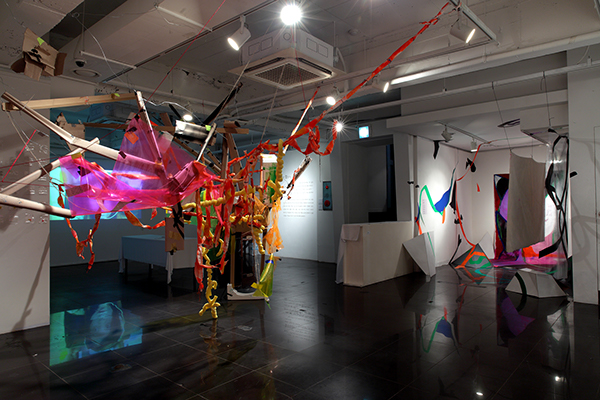 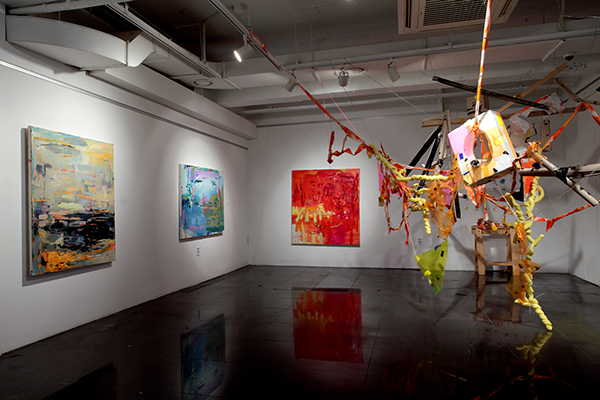 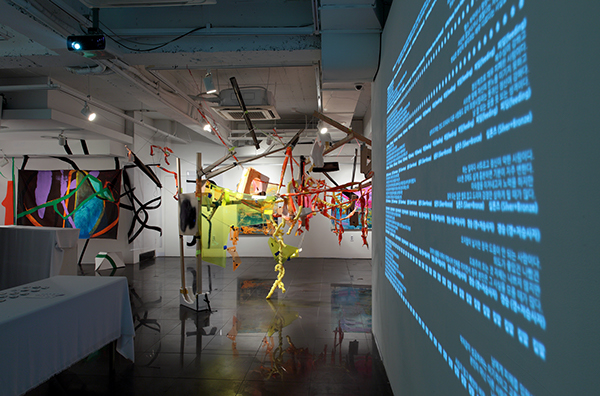 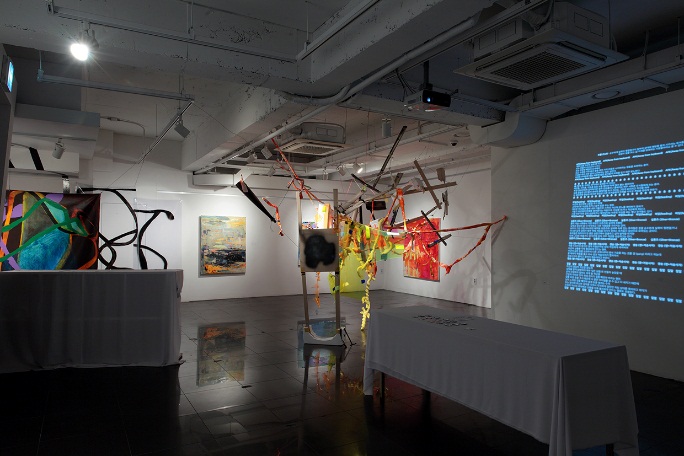 2016 PROJECT BROOM OPEN EXHIBITION 2016년 전시/프로젝트 계획서 sample 접수기간 | 2016년 4월1일 ~6월 1일전시명 |                                              전시희망 차수/기간 | 희망차수를 선택하세요 (준비/설치 –오프닝-철수 포함)참여자 리스트 | 출품작 개수 | 기획의도 및 목적 |전시구성 및 작품설치 계획 | 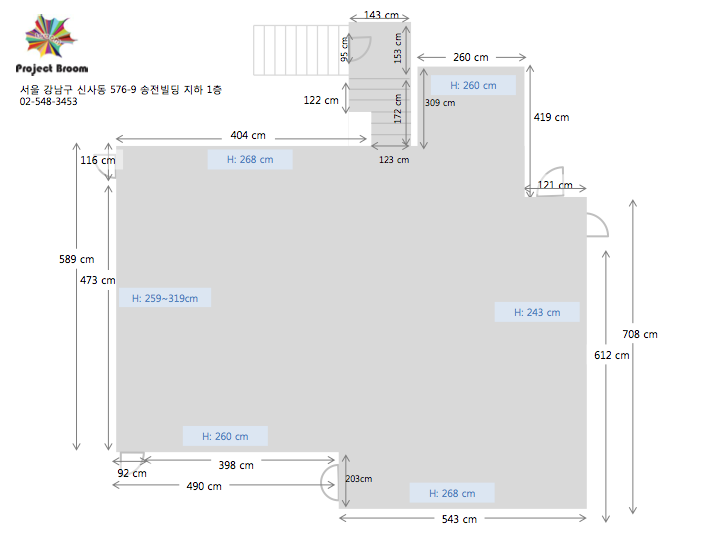 갤러리의 도면을 참고하여 직접 설치 위치와 계획을 도면 위에 표시하여 주세요. 부대행사 | 세부 추진 계획 | 1부 2016년 6월30일 – 7월12일⊙ 위 추진 계획 일정은 사정에 따라 전시작가와 갤러리 간의 협의 하에 조정될 수 있습니다.⊙ 만일 어길 시 전시가 취소될 수 있습니다.2부 2016년 7월 12일 – 7월26일⊙ 위 추진 계획 일정은 사정에 따라 전시작가와 갤러리 간의 협의 하에 조정될 수 있습니다.⊙ 만일 어길 시 전시가 취소될 수 있습니다.1부준비/설치6월 30일 – 7월 3일 1부오프닝7월 4일 – 7월 9일 1부철수7월 12일까지2부준비/설치7월 12일 – 7월 17일 2부오프닝7월 18일 – 7월 23일 2부철수7월 26일까지작품캡션또는 전시장 맵필수네오룩 홍보 및 보도자료(네오룩 아카이브 게재 안내, 이 문서의 2페이지 참고)필수전시 포스터 이미지제작필수전시제목 및 서문 시트지 글자컷팅필수브로셔선택케이터링선택아티스트 토크선택1부2016년 6월30일 – 7월12일2부2016년 7월 12일 – 7월26일기획자 이름전화번호웹사이트 주소예술가 이름작품 수일정 진행 사항소관비고6 / 1전시/프로젝트 계획서 제출admin@artphil.com 제출6 / 9전시서문 및 포스터 제출admin@artphil.com 제출6 / 11전시서문 및 포스터 2차 제출admin@artphil.com 제출6 / 14보도자료 작성갤러리 소관6 / 15보도자료 배포갤러리 소관6 / 15네오룩 게재 신청전시작가admin@artphil.com 제출네오룩 링크 제출6 / 20페이스북/아트필 웹 홍보갤러리 소관6 / 30작품설치 전시작가7 / 1플랜카드 설치전시작가갤러리 입구 천정7 / 3브로셔 및 캡션, 시트지 설치전시작가7 / 4전시 오프닝전시작가7 / 8<<아티스트 토크>>전시작가7 / 9전시 클로징전시작가7 / 11전시작 철수 및 갤러리 보수전시작가7 / 12미 철수 시 임의 정리갤러리 소관 일정 진행 사항소관비고6 / 1전시/프로젝트 계획서 제출admin@artphil.com 제출6 / 9전시서문 및 포스터 제출admin@artphil.com 제출6 / 11전시서문 및 포스터 2차 제출admin@artphil.com 제출6 / 14보도자료 작성갤러리 소관6 / 15보도자료 배포갤러리 소관6 / 15네오룩 게재 신청전시작가admin@artphil.com 제출네오룩 링크 제출7 / 5페이스북/아트필 웹 홍보갤러리 소관7 / 13작품설치 전시작가7 / 15플랜카드 설치전시작가갤러리 입구 천정7 / 17브로셔 및 캡션, 시트지 설치전시작가7 / 18전시 오프닝전시작가7 / 22<<아티스트 토크>>전시작가7 / 23전시 클로징전시작가7 / 25전시작 철수 및 갤러리 보수전시작가7 / 26미 철수 시 임의 정리갤러리 소관 